Dane i analiza monitoringu karier zawodowych absolwentów  Studiów drugiego  stopnia, studia stacjonarne i niestacjonarne, kierunek PedagogikaRaport z 2019 rok (zamieszczony https://ela.nauka.gov.pl/)  dotyczy losów  absolwentek/ absolwentów  studiów drugiego  stopnia,  stacjonarnych i niestacjonarnych, kierunek Pedagogika na Akademii Pomorskiej w Słupsku. W 2019 roku mury Akademii Pomorskiej opuściło 27 absolwentów studiów stacjonarnych  (4 semestry) oraz 71 absolwentów s. niestacjonarnych. Łącznie 98 osób znalazło się na  rynku pracy.Poniższe dane prezentują ekonomiczne aspekty  losów  absolwentów.Pierwszym wskaźnikiem był czas poszukiwania pracy etatowej.Dla absolwentów s. stacjonarnych czas poszukiwania wynosił 2,69 miesiąca. Czas poszukiwania był  dłuższy niż innych kierunków nauk społecznych (1,21miesiąca). Krócej, bo 1,23 miesiąca poszukiwali pracy absolwenci studiów niestacjonarnych (przy 1,21 miesiąca dla kierunków w dziedzinie nauk społecznych).Istotny dla satysfakcji  i jakości życia wskaźnik dotyczył wynagrodzenia za pracę.Absolwenci s. stacjonarnych zarabiali – średnio 2784,62,35 zł brutto  ; znacznie mniej od absolwentów s. stacjonarnych kierunków w obszarze nauk społecznych (31612,14zł). Posiadacze dyplomu studiów niestacjonarnych zarabiali  średnio  3306,31  zł brutto (przy średnich zarobkach absolwentów innych kierunków w dziedzinie nauk społecznych 3612,14 zł). Wysokość zarobków stanowiła mediana średnich miesięcznych zarobków ze wszystkich źródeł – w pierwszym roku po dyplomie. Mediana dzieli absolwentów na dwie części. Połowa zarabia więcej, a połowa mniej niż mediana.Wg Raportu względny  wskaźnik zarobków wynosił 0,62 dla absolwentów s. stacjonarnych (0,74 dla innych kierunków w dziedzinie nauk społecznych) oraz 0,73 dla absolwentów studiów niestacjonarnych. Obydwie wartości są poniżej 1 co oznacza, ze przeciętnie absolwenci zarabiają poniżej  średniego wynagrodzenia  w regionie zamieszkania. Bezrobocie wyrażone w procentach oznacza procent czasu, w którym absolwent  był bezrobotny w pierwszym roku po uzyskaniu dyplomu. Przy czym 100% = 1 rok. Dla absolwentów studiów stacjonarnych  wskaźnik wynosił 14,81% ( 5,13% dla innych kierunków w obszarze nauk społecznych) oraz 4,81% dla absolwentów s. niestacjonarnych.Istotne znaczenia dla oferty kształcenia, rynku pracy ma wskaźnik bezrobocia. Dla absolwentów s. stacjonarnych wskazuje on 2,55 oraz 0,67 dla absolwentów s. niestacjonarnych. Dla porównania na innych kierunków w dziedzinie nauk społecznych wynosi on 0,93 (Podany w procentach wskaźnik, w tym wypadku procent czasu, w którym absolwent był bezrobotny w pierwszym roku pracy po uzyskaniu dyplomu studiów I stopnia. 100% oznacza 1 rok.) Względny wskaźnik bezrobocia – to bezrobocie absolwentów j/w zasygnalizowano po pierwszym roku po dyplomie w stosunku do stopy bezrobocia  w regionie zamieszkania. Wartości powyżej 1 oznaczają, ze przeciętne bezrobocie wśród absolwentów jest wyższe niż stopa bezrobocia w miejscu ich zamieszkania.Z powyższych danych wynikają wnioski:- absolwenci studiów niestacjonarnych zarabiają  więcej od absolwentów studiów stacjonarnych, a także szybciej znajdują zatrudnienie w zawodzie,- niestety zarobki są niższe od średniej płac w regionie,-znacznie  większe jest bezrobocie absolwentów s. stacjonarnych, podobnie jak wskaźnik bezrobocia.Powyższe dane dotyczące bezrobocia są ujęte na stronie  internetowej Barometru Zawodów https://barometrzawodow.pl/modul/dane-o-zawodachDane z II półrocze 2019 i I półrocze 2020 roku wskazują, że w województwie Pomorskim zarejestrowało się 307 bezrobotnych pedagogów, z czego  w powiecie słupskim 12. W określonym wyżej czasie długotrwale bezrobotnymi w województwie było 121 pedagogów (2 w powiecie słupskim). Do Centralnej Bazy Ofert Pracy (CBOP) napłynęło 82 zgłoszenia w Pomorskiem ( w powiecie słupskim 5 zgłoszeń. Interesujacy jest fakt, ze w kategorii pedagodzy  znajdują się Zawody z Klasyfikacji Zawodów i Specjalności:235921 - Pedagog235912 - Pedagog szkolny235909 - Nauczyciel specjalista terapii pedagogicznej235911 - Pedagog animacji kulturalnej235101 - Andragog235919 - Pedagog specjalny235922 - Pedagog mediówW w/w czasie zarejestrowanych bezrobotnych kobiet  w pomorskiem było 275 kobiet , w  Słupsku 20 kobiet pozostawało bez pracy. Zarejestrowanych bezrobotnych  do 30 r.życia było 81, w Słupsku odpowiednio 6 30-latków. Natomiast w grupie osób 50+ w Słupsku – 1 osoba była bez pracy, a w województwie 21 osób 50+.Napływ bezrobotnych w I półroczu i II półroczu roku poprzedniego w woj. Pomorskim wynosił 458, w Słupsku 36 osób dołączyło do grona bezrobotnych. Odpływ bezrobotnych w I półroczu i II półroczu roku poprzedniego  420 osob w woi. Pomorskiem,  w Słupsku 25.Odpływ bezrobotnych w I półroczu i II półroczu roku poprzedniego  420 osob w woi. Pomorskiem,  w Słupsku 25.Napływ ofert pracy do powiatowych urzędów pracy (PUP)  oraz do Centralnej Bazy Ofert Pracy (CBOP) w I półroczu i II półroczu roku poprzedniego  w województwie 82 osoby, w słupsku 6.Napływ subsydiowanych ofert pracy do powiatowych urzędów pracy (PUP) w I półroczu i II półroczu roku poprzedniego  nie odnotowano w Słupsku,  natomiast w województwie 2 oferty.Napływ ofert pracy w Internecie w I półroczu i II półroczu roku poprzedniego wynosił 15 ofert.  Nie odnotowano  oświadczeń o powierzaniu pracy cudzoziemcowi w I półroczu i II półroczu roku poprzedniego.Absolwenci Akademii Pomorskiej w Słupsku w większości znajdują pracę w zawodzie.  W Słupsku, w powiecie oraz w województwie pomorskim utrzymuje się stały poziom zapotrzebowania na kadry.Powyższe dane za rok 2019 oraz 2020  graficznie przedstawiają mapy.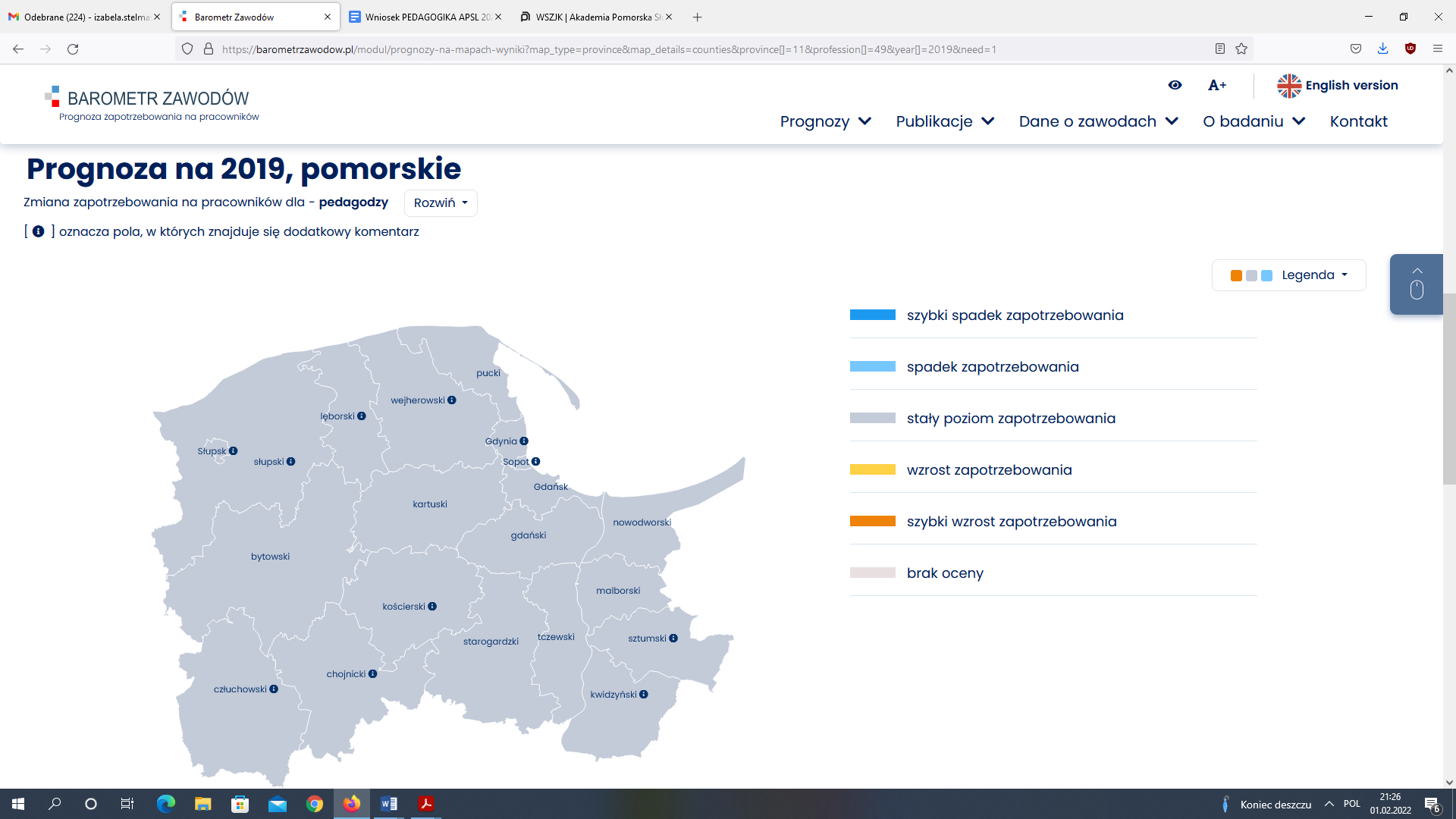 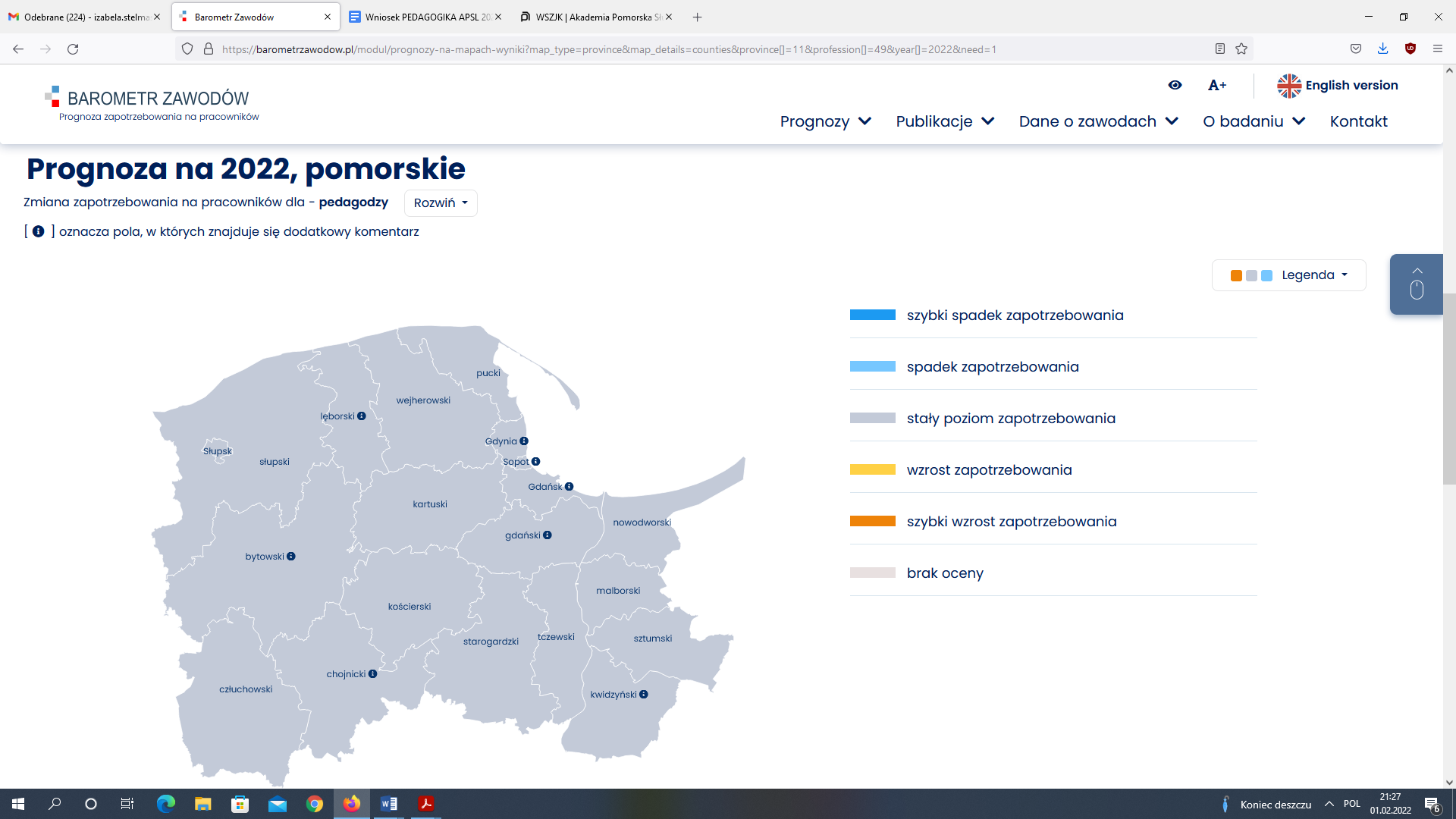 Inaczej przedstawiają się  relacje między pedagogami a potrzebami  pracodawców.W roku 2019 zauważalna był równowaga przedmiotowych relacji- poniższa mapa.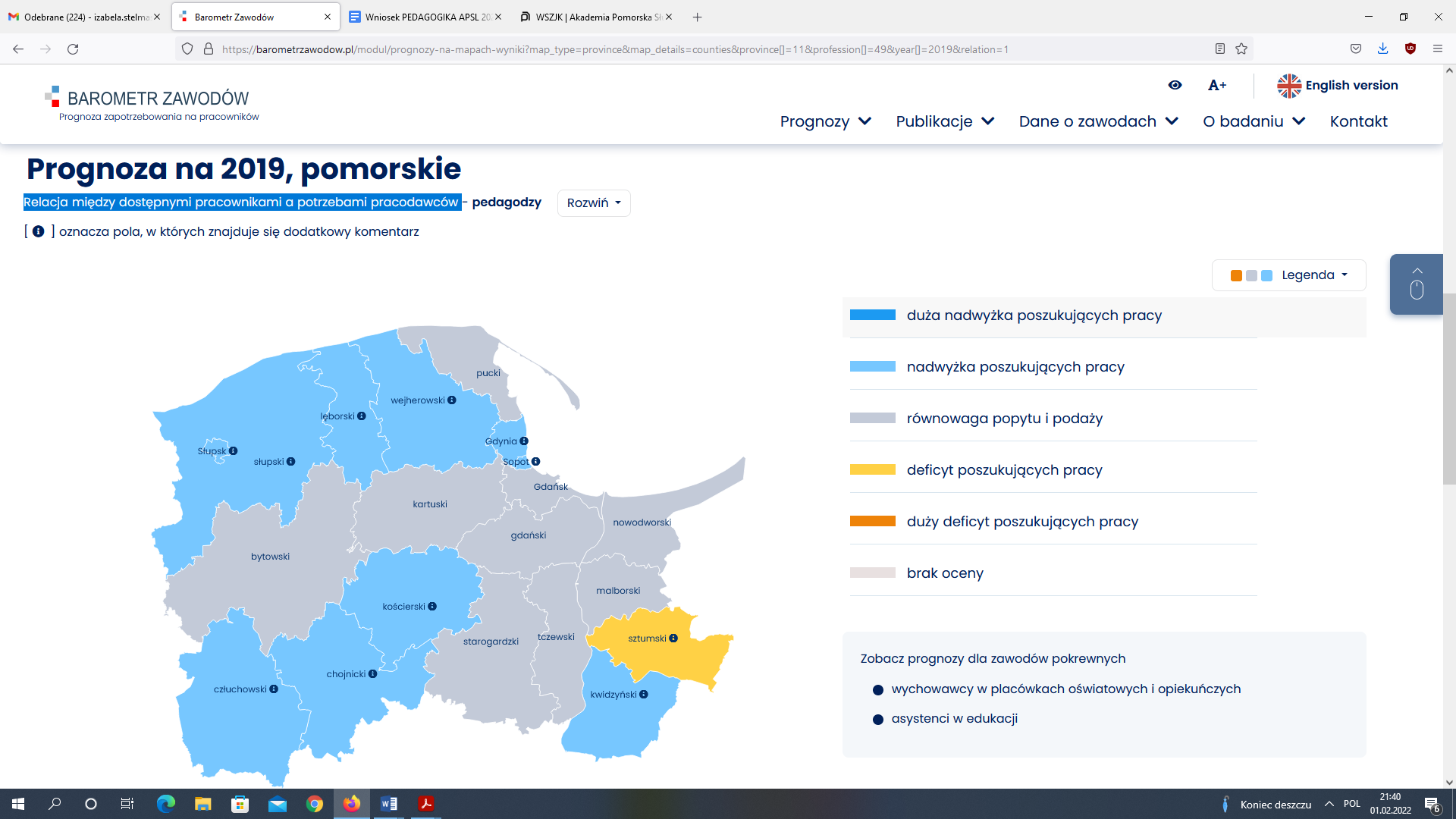 W roku 2019 w Słupsku, Gdyni i Spocie oraz  w powiatach: słupskim, lęborskim, wejherowskim, człuchowskim, kościerskim i kwidzyńskim  była nadwyżka poszukujących pracy  pedagogów.  Poszukiwano pedagogów w powiecie sztumskim.Prognozy na 2022 rok prezentuje poniższa mapa.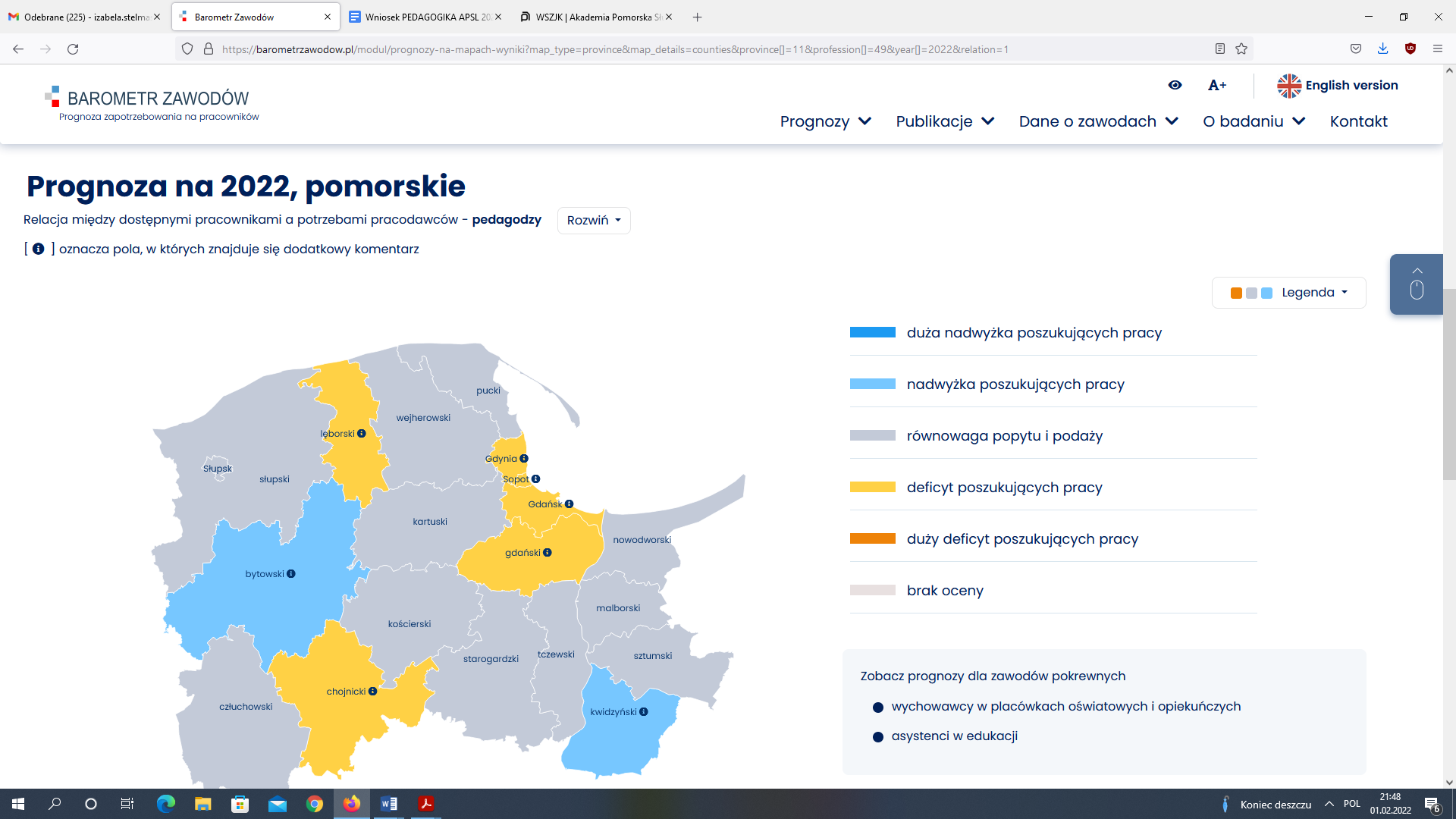 W powiecie i mieście Słupsk  dla pedagogów prognozowana jest dalsza równowaga popytu i podaży. Deficyt  pedagogów przewidywany jest w Trójmieście oraz  powiatach lęborskim, chojnicki i gdańskim. W powiecie bytowskim i kwidzyńskim utrzymuje się  nadwyżka poszukujących pracy pedagogów.Szansą na zatrudnienie mogą być nowe specjalności w Akademii Pomorskiej w Słupsku. Zgodnie z prognozami na 2022 rok  pracodawcy potrzebować będą psychologów i psychoterapeutów specjalistów co przedstawia poniższa mapa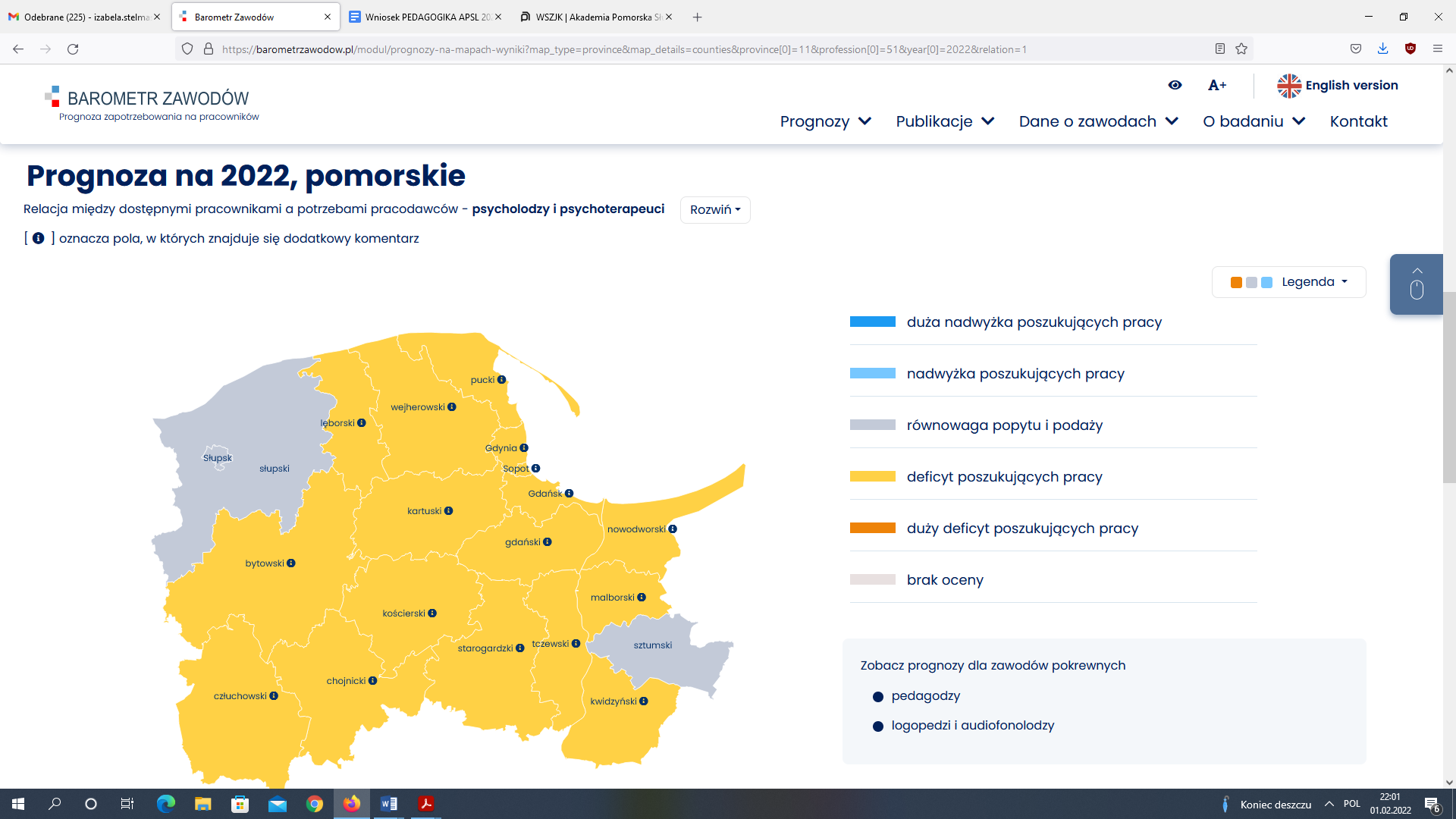 Potrzeby pracodawców  obejmować będą psychologów  i psychoterapeutów, do których zaliczane sa poniższe zawody:Zawody z Klasyfikacji Zawodów i Specjalności228905 - Psychoterapeuta2634 - Psycholodzy i pokrewni229906 - Specjalista psychoterapii uzależnień229907 - Specjalista terapii uzależnień229909 - Psychoonkolog229910 - Psychotraumatolog263502 - Mediator263507 - Mediator sądowy263510 - Specjalista komunikacji społecznej325907 - Terapeuta zajęciowy (s)323013 - Arteterapeuta235908 - Nauczyciel psychologZ powyższych danych wynikają następujące wnioski:- absolwenci Akademii Pomorskiej w Słupsku odnajdują się na rynku pracy.-nowe proponowane  specjalności odpowiadają potrzebom pracodawców  i prognozom rynku pracy w 2022 roku.- absolwenci nowych specjalności  Akademii Pomorskiej w Słupsku mają dobre prognozy zatrudnienia w województwie.